Mod.2  - Irrogazione della sanzione disciplinare.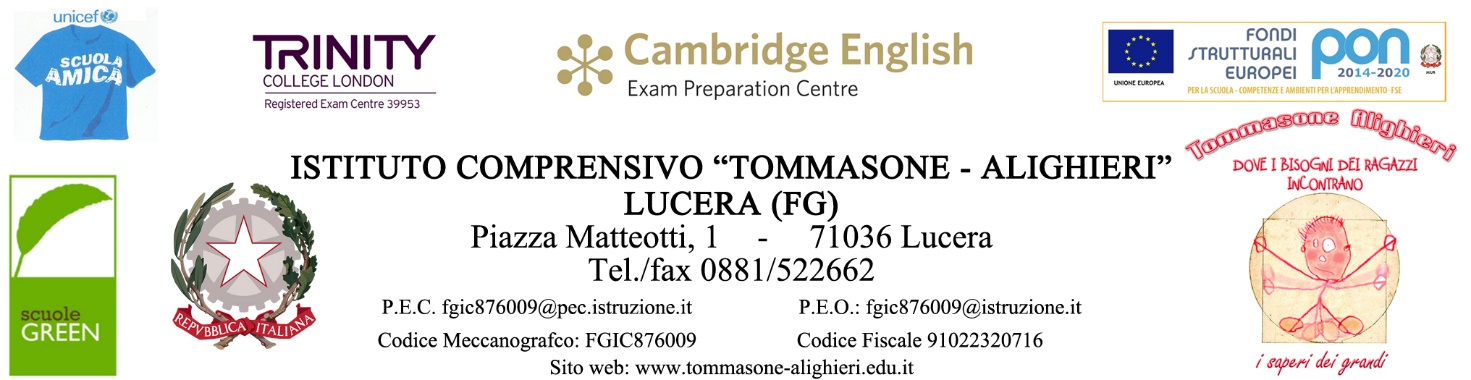 Prot. n. AOO1/000_________                                                                                 Lucera, _______________Ai Genitori dell’alunno/a _________________Classe _____Sez. ___Oggetto: Sanzione disciplinare per l'alunno/a__________________________  classe ____ a.s.________.Come già notificato con la nota prot. n. _________ del _________, tenuto conto della gravità del comportamento assunto da vostro/a figlio/a,  il/la  quale è venuto/a meno ai doveri sanciti dal Regolamento di Disciplina, si comunica Il presente provvedimento è stato deciso all’unanimità       a maggioranza      dal Consiglio di Classe, riunitosi il giorno ___________________, ed è finalizzato a richiamare l'alunno/a al rispetto dei compagni e delle regole della convivenza civile e al fine di ripristinare rapporti corretti nella comunità scolastica.L’alunno/a è riammesso/a alla frequenza delle lezioni il giorno ____________________, previo accompagnamento di uno dei genitori.Contro la presente sanzione, le SS. LL. hanno facoltà di fare ricorso all’Organo di Garanzia della scuola, come previsto dal Regolamento di Disciplina d’Istituto.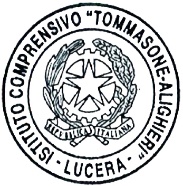 Lucera, lì _____________                           Firma dei genitori per ricevuta  _______________________       ________________________________“Il sottoscritto, consapevole delle conseguenze amministrative e penali per chi rilasci dichiarazioni non corrispondenti a verità, ai sensi del D.P.R. 445 del 2000, in osservanza delle disposizioni sulla responsabilità genitoriale di cui agli artt. 316, 337 ter e 337 quater del codice civile, dichiara di provvedere personalmente alla informativa in oggetto all’altro genitore, in quanto è richiesta la corresponsabilità educativa di entrambi i genitori”.                                             Firma del genitore     __________________________________che all’alunno/a__________________________________________________________è stata irrogata la seguente sanzione disciplinare:è stata irrogata la seguente sanzione disciplinare:è stata irrogata la seguente sanzione disciplinare: